BOARD OF TRUSTEES FOR THE TOWN OF LUTHER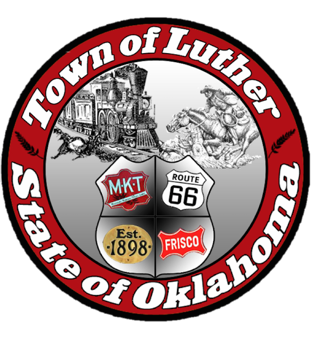 SPECIAL MEETING AGENDA In accordance with the Open Meeting Act, Section 311, The Town of Luther, County of Oklahoma, 119 S. Main Street, hereby calls a Special Meeting of the Luther Board of Trustees, Thursday, July 26, 2018 at 6:30 p.m. at The Luther Community Building, 18120 East Hogback Road, Luther, OK 73054.Call to order.Roll Call.Determination of a quorum.Pledge of Allegiance.Trustee Two (Lea Ann Jackson)Consideration, Motion and Vote to Enter Into Executive Session.Proposed Executive Session for the purpose of discussing the following item so the board can return to Open Session and take action pursuant to Executive Session Authority: Okla. Stat. title 25 Section 307 (B) (1). The following items are proposed for discussion during the Executive Session:Discussion will follow regarding employment, hiring, or appointment of Gara "Macie" Stafford to the position of part-time Receptionist at a pay rate to be determined but within the range of $8-$12 per hour and an average of 30 hours per week.I.  Vote to reconvene into Open SessionII. Vote to execute action regarding the employment, hiring, or appointment of Gara "Macie" Stafford to the position of part-time Receptionist at a pay rate to be determined but within the range of $8-$12 per hour and an average of 30 hours per week.Consideration, discussion, and possible action to authorize response to the "Authority Having Jurisdiction" letter from the Oklahoma State Fire Marshal.    Consideration, discussion and possible action to authorize retaining an engineering firm to assist   with the update and submission of new REAP grant application.Trustee One (Paxton Cavin)Consideration, discussion, and possible action to purchase or lease the 2018 Ford Police Interceptor SUV. Consideration, discussion, and possible action to equip the 2018 Ford Police Interceptor SUV with emergency equipment.Consideration, discussion, and possible action to add graphic decals to the 2018 Ford Police Interceptor SUV, the 2011 Chevrolet Tahoe and the 2016 Ford Police Interceptor SUV.Consideration, discussion, and possible action to surplus the following vehicles and equipment:  2011 Chevrolet Caprice VIN# 6G1MK5T24BL524738, 2011-2014 Dodge Charger Prisoner Partition, 2010 Dodge Charger Prisoner Partition, and Chevrolet Caprice Prisoner Partition.Consideration, discussion, and possible action to donate prisoner partition to Jones Police Department for 2010 Dodge ChargerConsideration, discussion, and possible action to advertise and sell the following vehicles and equipment:  2011 Chevrolet Caprice VIN# 6G1MK5T24BL524738, 2011-2014 Dodge Charger Prisoner Partition, and Chevrolet Caprice Prisoner Partition.Trustee Three (Trandy Langston)Trustee Four (Jason Roach)Trustee Five (Jenni White)Consideration, discussion, and possible action to approve the Fire Department Annual Agreement with Oklahoma County Emergency Management including an additional item requiring a $2,000 Technology Fee for communications.Consideration, discussion, and possible action to finalize the details of a lease with the Luther Head Start. Consideration, discussion and possible action to accept T.J. Pemberton’s resignation as Town of Luther’s Emergency Manager and re-instate Chief John Brown as the Emergency Manager.Consideration, discussion, and possible action to finalize the details of naming the North / South street, straight East of Dollar General and straight West of the new bank building.Open discussion with the public pertaining to Town business, L.P.W.A. business and/or other topics deemed relevant. No action will be taken during this item.Citizen participation:  Citizens may address the Board during open meetings on any matter on the agenda prior to the Board taking action on the matter. On any item not on the current agenda, citizens may address the Board under the agenda item Citizen Participation. Citizens should fill out a Citizen’s Participation Request form and give it to the Mayor. Citizen Participation is for information purposes only, and the Board cannot discuss, act or make any decisions on matters presented under Citizens Participation. Citizens are requested to limit their comments to two minutes.Adjourn._______________________________________________Kim Bourns, Town Clerk/Treasurer*Agenda Posted Tuesday, July 24, 2018 at Luther Town Hall, on the website at www.townoflutherok.com and on Facebook at The Town of Luther, prior to 6:30 pm.